NOMINATION FORMSECTION ONENOMINEE (who are you nominating?)	Individual HRDGr	Group/organizationNOMINATOR (the person filling the form)SECTION TWOPlease select a category that you wish to nominate the human rights defender/group/organization for             Upcoming Human Rights Defender  Human Rights Defender of the year  	 Munir Mazrui lifetime achievement awardPlease outline why you think the nominee should receive the Award you selected. Highlight the human rights work the nominee is involved in, the impact of the nominee’s work and any challenges faced by the nominee in the course of their human rights work (500 words maximum).How will the nominee benefit from receiving the Award? Highlight what the nominee would do with the financial reward and recognition (250 words maximum).Please provide two references who are closely acquainted with the nominee’s human rights work:	1st reference		Name: 		Telephone:		Email:		Relationship to the nominee:		2nd reference		Name: 		Telephone:		Email:		Relationship to the nominee:Additional information and supporting documentationWould publicity put the nominee at risk?			Yes  				No  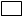 If  YES, please briefly describe the risks that the nominee would be exposed to due to publicity. Highlight the risks that the nominee would face if publicly exposed as a human rights defender (250 words maximum).Does the nominee respect and advocate for non-violent approaches in human rights work?			Yes 					No   Please provide any additional supporting documentation, which can assist in the assessment of the nomination. This can be sent together with this nomination form 